Scandia-Marine Lions Club Request for Contribution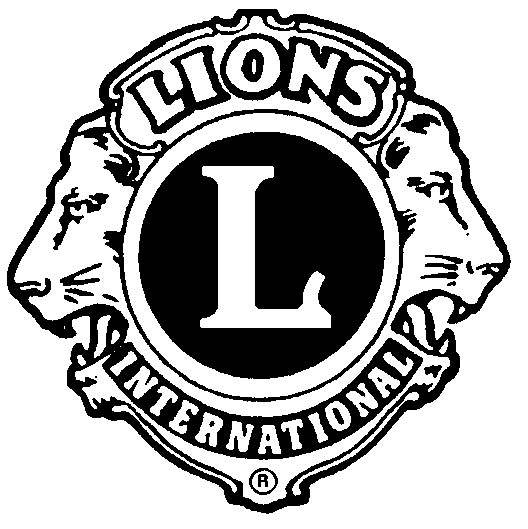 ______________________________________________________________________________ Dear Contribution Requestor,Please complete the upper portion of the Contribution Request Form and return it to the Contribution Request Committee (CRC) Chair or to a member of the Scandia-Marine Lions Club who can present the request on your behalf. The request will be considered at the next CRC meeting (consult the Scandia-Marine Lions Club website for dates). If it meets CRC criteria, it will be passed to the Scandia-Marine Lions Club Board. If approved by the Board, it will move on to our Membership for final approval. Listed below is our Mission Statement and the ways in which Lions serve.Mission StatementTo empower volunteers to serve their communities, meet humanitarian needs, encourage peace and promote international understanding through Lions Clubs.How We ServeSight ProgramsWe want everyone to see a better tomorrow. That's why we support sight programs and services including vision screenings, eye banks and eyeglass recycling; provide eye care services to those at risk of losing their sight and raise donations through campaigns like SightFirst and Campaign SightFirst II.Health ProgramsWe believe everyone deserves a healthy life. From providing health programs that focus on hearing loss to supporting efforts to control and prevent diabetes, Lions volunteers are working to improve the health of children and adults around the world.Youth Volunteer OpportunitiesWe empower the next generation. Whether it's providing youth volunteer opportunities and leadership experiences in a Leo club or sharing a message of peace through our Peace Poster contest, our youth programs invest in the future by reaching out to young people.Community and Environment ProgramsWe serve local communities – and protect the planet.  From performing hands-on community work and service projects to providing emergency assistance, our community and environment programs improve our communities – and protect the environment.Disaster ReliefWe are among the first to respond when disaster strikes. Our Disaster Preparedness and Relief Programs enable Lions to help local communities – and contribute to Lions relief efforts in other countries – in the event of a natural, man-made, or healthcare emergency.Page 1 of 2Scandia-Marine Lions Club Request for Contribution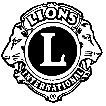 ______________________________________________________________________________Project: 												Requested by:  												Address: 												City: 							  State: 		 ZIP Code: 			Submitted by Lion: 					  Amount Requested: 				How does this request support LCI’s mission and vision? (Attach additional sheet(s) if necessary.)																																									List other funding sources for this organization or project: 																																Approximate number of people served or benefited by this donation: 					______________________________________________________________________________Approvals (To be completed by CRC Chairperson.)                     CRC 			        BOARD 				        CLUBMotion by: 		___ 	       Motion by: 		___            	  Motion by: 		______Seconded by: ___________	       Seconded by: ___________         	  Seconded by: _____________Votes For: ______________ 	       Votes For: ______________    	  Votes For: ________________Votes Against: ___________ 	       Votes Against: ___________    	  Votes Against: ____________Approved: __ Rejected: ___        	       Approved: __ Rejected: ___    	  Approved: ___ Rejected: ____Date: 			___               Date: 		                               Date: 			__________________________________________________________________________________Account to be paid from:  Admin _____      Contributions _____    Gaming _____    Other___________________________________________________________________________________Signed by CRC Chair: 							     Date: 			Signed by President: 							     Date: 			Date delivered to treasurer: 										Make check payable to: 										Check number: 			    Date issued:  		         Issued by: 					Please mail your request to Scandia-Marine Lions Club CRC, P.O. Box 151, Scandia, MN 55073 ore-mail scandiamarinelionsclub@gmail.comPage 2 of 2Revised 11/18/2019 (CMD)